04.07.2024Предпринимателям и самозанятым гражданам Красноярского края расскажут, как участвовать в закупках крупнейших заказчиковКорпорация МСП при поддержке агентства развития малого и среднего предпринимательства Красноярского края проведёт ежеквартальный бесплатный бизнес-семинар по вопросам участия субъектов МСП и самозанятых граждан в закупках крупнейших заказчиков. Мероприятие организовано в рамках нацпроекта «Малое и среднее предпринимательство», который инициировал Президент РФ.Предприниматели познакомятся с основными аспектами действующего законодательства в сфере закупок в регионе, рассмотрят все сложности практики осуществления закупок, разберут вопросы, актуальные как для впервые участвующих компаний, так и для опытных поставщиков-субъектов МСП и самозанятых граждан, а также узнают о полезных сервисах для поставщиков. «Госзакупки – это важная сфера деятельности для многих предпринимателей и самозанятых. Участие в государственных закупках открывает перед бизнесменами возможность получить стабильные заказы от крупнейших заказчиков. Участие в данном семинаре помогает предпринимателям понять особенности работы в этой сфере, правила участия в тендерах, законы и нормативные акты, а также научиться эффективно конкурировать за государственные контракты. Это не только помогает компаниям сэкономить деньги, но и повышает их конкурентоспособность на рынке», – отметил и.о. руководителя агентства развития малого и среднего предпринимательства Красноярского края Роман Мартынов.Мероприятие состоится 11 июля на площадке регионального центра «Мой бизнес» по адресу: ул. Александра Матросова, 2, также в семинаре можно принять участие онлайн.Заявку можно подать в электронном виде по ссылке: https://семинар-мсп.рф/kras2024. Обучающие мероприятия для предпринимателей проводятся регулярно. Подробности о них можно узнать на сайте агентства, а также на сайте мойбизнес-24.рф или по телефону 8-800-234-0-124.Дополнительная информация для СМИ: +7 (391) 222-55-03, пресс-служба агентства развития малого и среднего предпринимательства Красноярского края.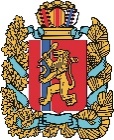 АГЕНТСТВО РАЗВИТИЯ МАЛОГО И СРЕДНЕГО ПРЕДПРИНИМАТЕЛЬСТВАКРАСНОЯРСКОГО КРАЯ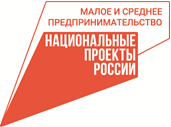 